Hegelallee 30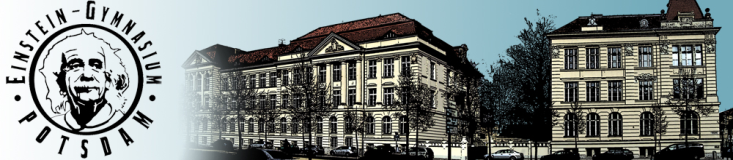 14467 PotsdamTel.:  	0331 – 289 7900Fax: 	0331 – 289 7901	Bankverbindung / SpendenkontoFreundeskreis des Einstein-Gymnasium Potsdam e.V.		Commerzbank									IBAN: DE 13 1608 0000 4200 2218 00									BIC:    DRESDEFF160Antrag auf Gewährung zweckgebundener Fördergelder im Rahmen desFörderauftrags des FördervereinsAntragsteller:		………………………………………………………………………………………………………………………..Fachbereich:		………………………………………………………………………………………………………………………..Kontakt (Telefon/E-Mail):	…………………………………………………………………………………………………………….Projektbezeichnung:…………………………………………………………………………………………………………………………………………………………….Projektbeschreibung:……………………………………………………………………………………………………………………………………………………………………………………………………………………………………………………………………………………………………………………………………………………………………………………………………………………………………………………………………………………………………………………………………………………………………………………………………………………………………………………………………………………………………………………………………………………………………………………………………………………………………………………………………………………………………………………………………………………………………………………………………………..Förderumfang / Kostenschätzung:………………………………………………………………………………………………………………………………………………………………..Sehr geehrte Damen und Herren des Fördervereins,hiermit beantrage(n) ich/wir für das vorstehend näher bezeichnete Projekt, Fördergelder aus Mitteln des Fördervereins. Ich/Wir versichern, die in dem Antrag auf Gewährung von zweckgebundenen Fördergeldern angegebenen Daten sowie Kosten, nach bestem Wissen und Gewissen zusammengetragen und keine alternative Möglichkeit zur Realisierung des hier vorgestellten Projektes zu haben.Im Rahmen des Förderantrages verpflichte(n) ich/wir mich/uns, dem Förderverein einen dem Umfang des eingereichten Projektes entsprechenden Realisierungsbericht incl. ausreichendem Fotomaterial anzufertigen und zeitnah zur Verfügung zu stellen.Der Förderverein erhält zudem die uneingeschränkte Berechtigung, zur Weiterverarbeitung und Veröffentlichung dieses Realisierungsberichtes (oder Teilen von diesem) im Rahmen seiner Vereins- und Öffentlichkeitsarbeit.Der/die Antragsteller sind Mitglied im FördervereinJa			Nein	Datum: ……………………………….		Unterschrift: ……………………………………………………..Antrag auf Gewährung zweckgebundener Fördergelder durch den Vorstand des Fördervereins beraten und beschlossenauf der Vorstandssitzung vom ………………………………mit schriftlichen Zustimmungsverfahren vom ………………………………Beschluss des Vorstandes		Zustimmung	Stimmen ………….					Ablehnung	Stimmen ………….					Enthaltung	Stimmen ………….Datum: ……………………….		Unterschrift: …………………………………………….